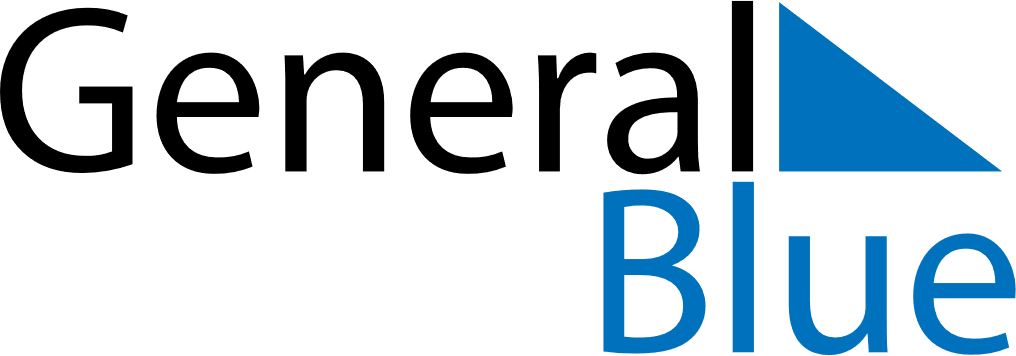 January 2024January 2024January 2024ColombiaColombiaSUNMONTUEWEDTHUFRISAT123456New Year’s Day78910111213Epiphany141516171819202122232425262728293031